We Respect You.Please Respect Our Staff.Abuse of or workplace violence against healthcare staff will not be tolerated and could result in a  FELONY conviction under R.S. 14:38 or other applicable criminal laws. 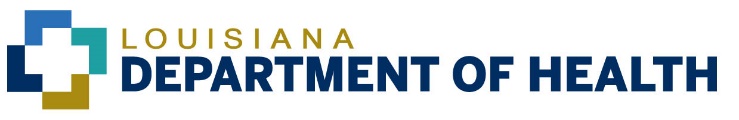 